Material Safety Data Sheets (MSDS)ManufacturerProductHazard Labels1AlChimicaHyperdesmo PB-Mono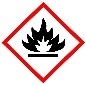 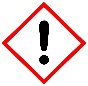 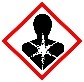 2BartolineTurpentine Substitute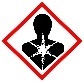 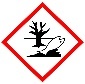 3BondItB1 Fire Rated Foam4BostikCementone PVA Rendabond5Everbuild209 Liquid Mortar Tone6EverbuildLead Mate Sealant7FischerAnchorstar 300T Polyester Mortar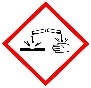 8GeocelLMN Silicone Sealant9NorbordCaberfix D4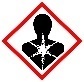 10SikabondAT Universal11SikabondSBR12SikaflexAT Facade13TarmacCommon Cements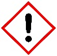 14UnibondNo More Nails (Original)15WD-40Multi-use Aerosol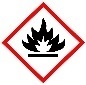 16Bostik/ WickesMortar and Brick Cleaner171819SadolinExtra Durable Woodstain20B&Q ColoursPremium Matt Emulsion